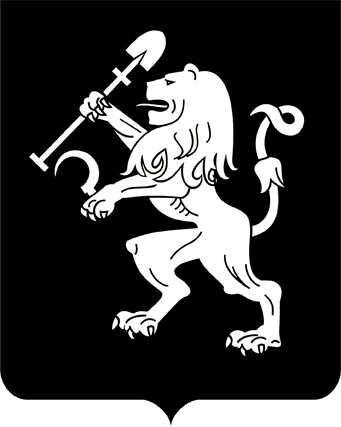 АДМИНИСТРАЦИЯ ГОРОДА КРАСНОЯРСКАПОСТАНОВЛЕНИЕО внесении измененийв постановление Главы города от 20.02.2007 № 80В соответствии со статьями 92, 100 Жилищного кодекса Российской Федерации, постановлением Правительства Российской Федерации                    от 26.01.2006 № 42 «Об утверждении Правил отнесения жилого помещения к специализированному жилищному фонду и типовых договоров найма специализированных жилых помещений», руководствуясь статьями 41, 58, 59 Устава города Красноярска,ПОСТАНОВЛЯЮ:1. Внести в постановление Главы города от 20.02.2007 № 80               «Об отнесении жилых помещений муниципальной формы собственности к специализированному жилищному фонду» следующие изменения:1) таблицу приложения 5 к постановлению дополнить строкой 197 следующего содержания:2) в таблице приложения 7 к постановлению строку 578 признать утратившей силу.2. Департаменту муниципального имущества и земельных отношений администрации города внести соответствующие изменения                   в Реестр муниципальной собственности.3. Настоящее постановление опубликовать в газете «Городские новости» и разместить на официальном сайте администрации города.Глава города                                                                                С.В. Еремин18.10.2021№ 810«197Ул. Джамбульская, 2д11,9519»